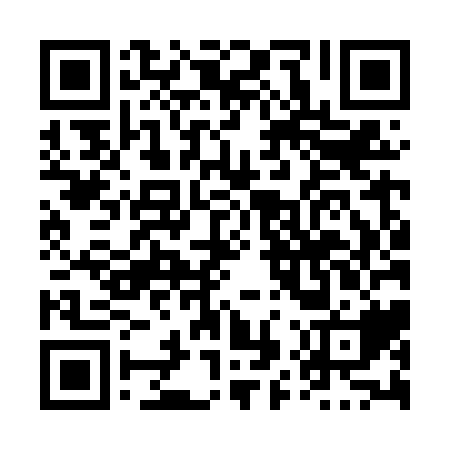 Ramadan times for Harley Road, New Brunswick, CanadaMon 11 Mar 2024 - Wed 10 Apr 2024High Latitude Method: Angle Based RulePrayer Calculation Method: Islamic Society of North AmericaAsar Calculation Method: HanafiPrayer times provided by https://www.salahtimes.comDateDayFajrSuhurSunriseDhuhrAsrIftarMaghribIsha11Mon6:206:207:431:335:347:247:248:4712Tue6:196:197:411:335:357:267:268:4813Wed6:176:177:391:335:367:277:278:4914Thu6:156:157:371:325:387:287:288:5115Fri6:136:137:351:325:397:307:308:5216Sat6:106:107:331:325:407:317:318:5417Sun6:086:087:311:315:417:337:338:5518Mon6:066:067:291:315:427:347:348:5719Tue6:046:047:271:315:437:357:358:5820Wed6:026:027:251:315:447:377:379:0021Thu6:006:007:231:305:457:387:389:0122Fri5:585:587:211:305:467:397:399:0323Sat5:565:567:191:305:477:417:419:0424Sun5:545:547:171:295:487:427:429:0625Mon5:525:527:161:295:497:437:439:0726Tue5:505:507:141:295:507:457:459:0927Wed5:475:477:121:285:517:467:469:1028Thu5:455:457:101:285:527:477:479:1229Fri5:435:437:081:285:537:497:499:1330Sat5:415:417:061:285:547:507:509:1531Sun5:395:397:041:275:557:517:519:171Mon5:375:377:021:275:567:537:539:182Tue5:355:357:001:275:577:547:549:203Wed5:325:326:581:265:587:557:559:214Thu5:305:306:561:265:597:577:579:235Fri5:285:286:541:266:007:587:589:256Sat5:265:266:521:256:017:597:599:267Sun5:245:246:511:256:028:018:019:288Mon5:215:216:491:256:038:028:029:309Tue5:195:196:471:256:038:038:039:3110Wed5:175:176:451:246:048:058:059:33